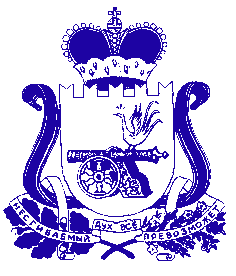 АДМИНИСТРАЦИЯ МУНИЦИПАЛЬНОГО ОБРАЗОВАНИЯ «КРАСНИНСКИЙ РАЙОН»  СМОЛЕНСКОЙ ОБЛАСТИП О С Т А Н О В Л Е Н И Еот 03.08.2022  № 372О подготовке и содержании в готовностинеобходимых сил и средств для защитынаселения муниципального образования«Краснинский район» Смоленской областиот чрезвычайных ситуацийВ целях реализации положений Федеральных законов от 21.12.1994 №68-ФЗ «О защите населения и территорий от чрезвычайных ситуаций природного и техногенного характера», от 06.10.2003 № 131-ФЗ «Об общих принципах организации местного самоуправления в Российской Федерации», постановления Администрации Смоленской области от 7.06.2006  № 216 «О силах и средствах Смоленской областной подсистемы единой государственной системы предупреждения и ликвидации чрезвычайных ситуаций», Администрация муниципального образования «Краснинский район» Смоленской области          постановляет:											1. Утвердить состав сил и средств постоянной готовности, привлекаемых для ликвидации чрезвычайных ситуаций на территории муниципального образования «Краснинский район»  Смоленской области согласно приложению №1.										 2. Утвердить Положение о спасательных службах, выполняющих задачи ликвидации чрезвычайных ситуаций на территории муниципального образования «Краснинский район» Смоленской области согласно приложению №2. 										3. Главному специалисту по делам ГО и ЧС Администрации муниципального образования «Краснинский район» Смоленской области (Н.И.Романов) ежеквартально осуществлять проверку готовности сил и средств постоянной готовности к действиям спасательных служб на территории района. Привлечение сил и средств постоянной готовности к действиям по предназначению осуществлять согласно законодательству Российской Федерации и Смоленской области. 		4. Рекомендовать руководителям объектов экономики, начальникам служб:          - обеспечить постоянную готовность спасательных служб (по предназначению) в зависимости от особенности выполнения задач гражданской обороны на территории муниципального образования «Краснинский район» Смоленской области;- установить время готовности к действиям сил и средств спасательных служб в соответствии с планом проведения формирования в готовность.5. Постановление  Администрации муниципального образования «Краснинский район» Смоленской области от 28.06.2016 № 285 «О подготовке и содержания в готовности необходимых сил и средств для защиты населения муниципального образования «Краснинский район» Смоленской области от чрезвычайных ситуаций» считать утратившим силу.		5. Контроль за исполнением данного постановления возложить на заместителя Главы муниципального образования «Краснинский район» Смоленской области  А.В. Герасимова. 							 Глава муниципального образования«Краснинский район»Смоленской области                                                               С.В. АрхипенковПриложение №1       к постановлению Администрации                  муниципального образования «Краснинский район» Смоленской области                от 03.08.2022  № 372Состав сил и средств постоянной готовности, привлекаемых для ликвидации чрезвычайных ситуаций на территории муниципального образования «Краснинский район»  Смоленской областиПриложение №2 к  постановлению Администрации муниципального образования «Краснинский район»Смоленской области                                                      от 03.08.2022  № 372	ПОЛОЖЕНИЕо спасательных службах, выполняющих задачи ликвидации чрезвычайных ситуаций на
территории муниципального образования «Краснинский район» Смоленской области						Общее положение	Настоящее Положение разработано в соответствии с Федеральным законом от 21 декабря 1994 года № 68-ФЗ «О защите населения и территорий от чрезвычайных ситуаций природного и техногенного характера», постановлением Правительства Российской Федерации от 08 ноября 2013 года № 1007 «О силах и средствах единой государственной системы предупреждения и ликвидации чрезвычайных ситуаций».Положение определяет организацию, состав и порядок проведения аварийно-спасательных и других неотложных работ в чрезвычайных ситуациях природного и техногенного характера на территории Краснинского  района Смоленской области.Спасательные службы на муниципальном уровне создаются на базе соответствующих органов местного самоуправления, муниципальных и иных организациях, не зависимо от форм собственности, по решению руководителя органа местного самоуправления.   				Создание спасательных служб регламентируется распоряжениями (приказами) соответствующего руководителя организации.							Ответственность за подготовку сил и средств, включаемых в состав спасательных служб, несут начальники служб, а также руководители органов власти и организаций, введении которых находятся эти силы. 												Спасательные формирования представляют собой самостоятельные структуры, созданные на нештатной основе, оснащенные специальными техникой, оборудованием, снаряжением, инструментами и материалами, подготовленные для проведения аварийно-спасательных и других неотложных работ в очагах поражения. 			Основные задачи спасательных службОсновными задачами спасательных служб являются:проведение аварийно-спасательных работ и первоочередное жизнеобеспечение населения, пострадавшего в ликвидации чрезвычайных ситуаций природного и техногенного характера, а также в борьбе с пожарами;- участие в восстановлении функционирования объектов жизнеобеспечения населения; 	- обеспечение мероприятий по вопросам восстановления и поддержания порядка, связи и оповещения, защиты животных и растений, медицинского, автотранспортного обеспечения.		   - санитарная обработка населения, специальная обработка техники, зданий и обеззараживание территорий.     											Службы охраны общественного порядка								создаются на базе органов внутренних дел для поддержания общественного порядка в городах, других населенных пунктах, очагах поражения, местах сосредоточения людей и транспорта, маршрутах их движения, на объектах работ в районах размещения, а также на пунктах сбора, маршрутах вывода рабочих, служащих и населения в безопасные районы и выдвижения АСНДР в очаги поражения (заражения).										Противопожарные службы								создаются на базе органов противопожарной службы МЧС России, подразделений противопожарной службы субъектов РФ.	Основными задачами службявляются:- осуществление контроля за своевременным выполнением технических, организационных и пожарно-профилактических мероприятий, направленных на повышение противопожарной устойчивости  населенных пунктов	и организаций,- локализация и тушение пожаров при проведении АСДНР в очагах поражения, районах стихийных бедствий, а также при возникновении крупных аварий и катастроф.	В состав сил противопожарной службы включаются подразделения ППС субъектов РФ, противопожарные формирования организаций, в том числе противопожарные и лесопожарные команды, отделения, звенья.Автотранспортные (автодорожные) службы						создаются на базе автотранспортных организаций независимо от форм собственности и ведомственной принадлежности. Служба обеспечивает: 	- эвакуацию населения; 											- подвоз (вывоз) рабочих смен;										- вывоз в безопасныерайоны материальных и культурных ценностей, уникального оборудования, продовольствия и других материальных средств, подвоз сил и средств для проведения АСДНР в очагах поражения, а также их эвакуации из районов ведения работ.			Коммунально-технические службы							создаются на базе организаций жилищно-коммунального хозяйства (управлений по газификации, тепло-водоснабжению, водоотведению, специальной обработке). Службы организуют и осуществляют мероприятия по повышению устойчивости работы городских, поселковых, объектовых сетей коммунального хозяйства, ликвидации аварий на этих сетях, производят дегазацию, дезактивацию и дезинфекцию зараженных территорий, различных сооружений и транспортных средств. В службе создаются аварийно-технические команды, группы, в том числе по электросетям, водопроводно-канализационным, тепловым сетям.Медицинские службы создаются на базе ОБГУЗ «Краснинская ЦРБ, предназначаются для осуществления медицинских мероприятий, организуют и осуществляют лечебно-эвакуационные, санитарно-гигиенические и противоэпидемические мероприятия, оказание медицинской помощи пораженным и больным в очаге поражения в целях их быстрейшего излечения, возвращения к трудовой деятельности, максимального снижения инвалидности и смертности, предупреждения возникновения и распространения инфекционных заболеваний. На базе медицинских учреждений для выполнения мероприятий формируются мобильные медицинские бригады, санитарные посты..	Спасательные службы оповещения и связи						создаются на базе структурных подразделений администраций муниципальных образований, курирующих вопросы связи и оповещения, а также на базе организаций связи всех видов не зависимо от форм собственности. Основными задачами службы являются: 							обеспечение органов управления связью; 						организация и контроль за эксплуатационно-техническим обслуживанием стационарных средств связи и оповещения; 									организация технического обеспечения передачи и приема сигналов оповещения;	обеспечение связи сил при ведении аварийно-спасательных и других неотложных работ.		Службы торговли и питания (продовольственного и вещевого снабжения)создаются на базе Краснинского РАЙПО. Служба разрабатывает и осуществляет мероприятия по защите запасов продовольствия и промышленных товаров первой необходимости, организуют закладку запасов продовольствия в убежища и на пункты управления, обеспечивают питанием личный состав сил, работающих в очагах поражения, а также пострадавших. обеспечивает бельем, одеждой и обувью. В службе, в необходимом количестве, создаются подвижные пункты питания, подвижные пункты продовольственного снабжения, подвижные пункты вещевого снабжения.	Служба снабжения горючим (горючими и смазочными материалами)создается на базе органов по обеспечению нефтепродуктами, организаций по снабжению ГСМ на территории муниципального образования независимо от форм собственности и ведомственной принадлежности. службы организуют обеспечение горючим и смазочными материалами автотранспорта и другой техники, привлекаемой к проведению мероприятий ГО, с использованием для этих целей стационарных и подвижных автозаправочных станций (АЗС и ПАЗС).			Служба защиты сельскохозяйственных животных и растений	 создается на базе агропромышленных объединений, сельскохозяйственных объединений, фермерских хозяйств, других объектов, занимающихся сельскохозяйственным производством.			Служба должна обеспечить устойчивую работу сельскохозяйственного производства  путем проведения мероприятий по защите сельскохозяйственных животных, растений, источников воды и кормов. Службы осуществляют ветеринарную и фитопатологическую разведку, ветеринарную обработку, лечение животных, обеззараживание посевов, пастбищ, продукции животноводства и растениеводства.	Службы энергетики (энергоснабжения)	создаются на базе организаций энергетики и электрификации, генерирующих и энергосервисных компаний. Службы обеспечивают устойчивую работу энергосетей, ликвидацию аварий на энергетических сооружениях и сетях, автономных источников энергии и обеспечение ею действий  при проведении АСДНР в очагах поражения.Порядок проведения аварийно-спасательных и других неотложных работ в чрезвычайных ситуациях природного и техногенного характера на территории Краснинского района.	1. Аварийно-спасательные работы на объектах (территориях), подвергшихся воздействию аварий, катастроф или иных стихийных бедствий, осуществляются в целях спасения жизни и сохранения здоровья людей, снижения размеров ущерба окружающей природной среде и материальных потерь, а также для локализации зон чрезвычайных ситуаций, прекращения действия характерных для них опасных факторов.2.Мероприятия по проведению и обеспечению аварийно-спасательных работ планируются заблаговременно при разработке планов действий по предупреждению и ликвидации чрезвычайных ситуаций природного и техногенного характера;3. Экстренное реагирование на угрозу и (или) возникновение чрезвычайных ситуаций осуществляют органы управления и силы организаций и муниципальных образований, на территории которых произошла чрезвычайная ситуация, а также органы управления и силы постоянной готовности, в зоне ответственности которых произошла данная чрезвычайная ситуация;4.Ликвидация чрезвычайных ситуаций осуществляется в соответствии с их классификацией;           а) Локальная – силами и средствами организации           б) Муниципальная – силами и средствами муниципального образования (поселения);            в) Межмуниципальная – силами и средствами муниципальных образований (поселений), если чрезвычайная ситуация не выходит за пределы границ поселений или муниципального района;          г) Межмуниципальная и региональная – силами и средствами органов государственной власти Смоленскойобласти, если чрезвычайная ситуация частично распространяется на территории двух и более муниципальных районов Смоленской области;         д) Межрегиональная и федеральная – силами и средствами исполнительных органов государственной власти Смоленской области если чрезвычайная ситуация частично распространяется на территорию Смоленской области. При ликвидации чрезвычайных ситуаций используются силы и средства указанные в пункте 3 настоящего Положения. В случае недостаточности собственных сил и средств дополнительно привлекаются в установленном порядке силы и средства областной подсистемы единой государственной системы предупреждения и ликвидации чрезвычайных ситуаций (далее – РСЧС). 5. Диспетчера (дежурные) организаций и единой дежурно-диспетчерской службы администрации МО «Краснинский район» при поступлении информации (доклада) об угрозе или возникновении чрезвычайной ситуации осуществляют проведение первичных мероприятий по оповещению и привлечению необходимых сил и средств.	6. Для оценки обстановки и организации управления силами и средствами ликвидации чрезвычайных ситуаций в районы чрезвычайных ситуаций направляются оперативные группы от соответствующих комиссий по предупреждению и ликвидации чрезвычайных ситуаций и обеспечению пожарной безопасности (далее – КЧС и ПБ) или от органов, уполномоченных на решение задач в области защиты населения и территорий от чрезвычайных ситуаций (далее – органы ГО ЧС).           7. Непосредственное руководство всеми силами и средствами, привлеченными для проведения аварийно-спасательных и других неотложных работ (далее – АС и ДНР), в зоне чрезвычайной ситуации (на месте чрезвычайной ситуации) осуществляют руководители работ по ликвидации чрезвычайных ситуаций. Руководители аварийно-спасательных служб и аварийно-спасательных формирований, прибывшие в зоны чрезвычайных ситуаций первыми, принимают полномочия руководителей работ по ликвидации чрезвычайных ситуаций и исполняют их до прибытия старшего оперативной группы или назначенного руководителя работ по ликвидации чрезвычайных ситуаций. Старший уполномоченный начальник, прибывший на место чрезвычайной ситуации, может взять руководство работами по ликвидации ЧС на себя. Замена (смена) руководителя работ по ликвидации чрезвычайной ситуации происходит после записи данного события в журнале оперативной группы и объявления фамилии нового руководителя.           8. Для организации проведения АС и ДНР решением главы муниципального образования «Краснинский район» Смоленской области или председателя КЧС и ПБ администрации района: назначается (утверждается) руководитель работ по ликвидации чрезвычайной ситуации; образуется штаб ликвидации чрезвычайной ситуации, или рабочая группа из числа членов соответствующих КЧС и ПБ.          9. Координацию деятельности органов управления и сил ликвидации чрезвычайных ситуаций при проведении аварийно-спасательных и других неотложных работ осуществляют комиссии по предупреждению и ликвидации чрезвычайных ситуаций и обеспечению пожарной безопасности.         10. В целях ликвидации чрезвычайной ситуации создаётся группировка сил и средств районного звена областной подсистемы РСЧС. Силы и средства районного звена областной подсистемы РСЧС подразделяются на эшелоны исходя из сроков их готовности: 1-й эшелон – силы и средства постоянной готовности с готовностью до 0,5 часа; 2-й эшелон – силы и средства постоянной готовности с готовностью 0,5 - 3 часа; 3-й эшелон – все остальные силы и средства, привлекаемые к ликвидации ЧС согласно Планам действий (взаимодействий) по предупреждению и ликвидации чрезвычайных ситуаций, с готовностью более 3 часов. Перечни сил и средств постоянной готовности определяются нормативными правовыми актами главы муниципального образования «Краснинский район» Смоленской области. 13. Ликвидация чрезвычайных ситуаций проводится поэтапно: 1-й этап – проведение мероприятий по экстренной защите и спасению населения; 2-й этап – проведение аварийно-спасательных и других неотложных работ в зонах чрезвычайных ситуаций; 3-й этап – проведение мероприятий по ликвидации последствий чрезвычайных ситуаций.          11. На первом этапе выполняются: оповещение об опасности; приведение в готовность органов управления, сил и средств; использование средств индивидуальной защиты, убежищ, укрытий; эвакуация населения из районов, где есть опасность поражения; ввод сил постоянной готовности в район чрезвычайной ситуации; выдвижение оперативных групп в район чрезвычайной ситуации; разведка, проведение поисковых работ по обнаружению пострадавших людей, оказание первой медицинской помощи и вывод (вынос) их в безопасное место; перекрытие (глушение) источника опасности, остановка (отключение) технологических процессов; определение границ зоны чрезвычайной ситуации, организация оцепления и поддержания общественного порядка в зоне чрезвычайной ситуации.          12. На втором этапе выполняются: оценка обстановки и принятие решения на проведение АС и ДНР; создание группировки сил, выдвижение и ввод на объект сил и средств, необходимых для выполнения работ; организация управления, взаимодействия, всестороннего обеспечения действий сил и средств, находящихся в районе чрезвычайной ситуации; проведение аварийно-спасательных работ; вывод сил и средств по завершении работ и возвращение их к месту дислокации. АС и ДНР считаются завершенными после окончания розыска пострадавших, оказания им медицинской и других видов помощи, ликвидации угрозы новых поражений и ущерба в результате последствий чрезвычайных ситуаций.        13. На третьем этапе выполняются: выдвижение в район чрезвычайной ситуации мобильных формирований жизнеобеспечения пострадавшего населения; работы по организации первоочередного жизнеобеспечения пострадавшего населения; дезактивация, дегазация, дезинфекция территории, дорог, сооружений и других объектов; продовольственное, медико-санитарное, топливно-энергетическое и транспортное обеспечение; перераспределение ресурсов в пользу пострадавшего района; возвращение населения из мест временного размещения.         14. До ввода аварийно-спасательных формирований на объект (территорию) - на них должна быть проведена комплексная радиационная, химическая, бактериологическая и биологическая разведка.         15. Руководитель работ по ликвидации чрезвычайных ситуаций несет ответственность за организацию и проведение аварийно-спасательных работ, безопасность людей, участвующих в аварийно-спасательных работах.  Решения руководителя работ по ликвидации чрезвычайной ситуации являются обязательными для всех граждан и организаций, находящихся в зоне чрезвычайных ситуаций, если иное не предусмотрено законами и иными нормативными правовыми актами Российской Федерации, Смоленской области и муниципального образования «Краснинский район» Смоленской области.          16. В случае крайней необходимости руководители работ по ликвидации чрезвычайной ситуации вправе самостоятельно принимать решения по следующим вопросам: проведение эвакуационных мероприятий; остановка деятельности организаций, находящихся в зоне чрезвычайной ситуации; проведение аварийно-спасательных работ на объектах и территориях организаций, находящихся в зоне чрезвычайной ситуации; ограничение доступа людей в зону чрезвычайной ситуации; использование средств связи и оповещения, транспортных средств и иного имущества организаций, находящихся в зоне чрезвычайной ситуации в порядке, установленном законами и иными нормативными правовыми актами Российской Федерации и Смоленской области; привлечение к проведению работ по ликвидации чрезвычайной ситуации общественных аварийно-спасательных формирований, а также спасателей, не входящих в состав указанных формирований, при наличии у них документов, подтверждающих их аттестацию на проведение аварийно-спасательных работ; привлечение на добровольной основе населения к проведению неотложных работ, а также отдельных граждан, не являющихся спасателями, к проведению аварийно-спасательных работ; принятие других необходимых мер, обусловленных развитием чрезвычайных ситуаций и ходом работ по их ликвидации.         17. Руководители работ по ликвидации чрезвычайных ситуаций незамедлительно информируют администрацию муниципального образования «Краснинский район», глав сельских поселений.           18. Руководитель работ по ликвидации чрезвычайных ситуаций обязан: получить исчерпывающую информацию о чрезвычайной ситуации; произвести разведку и оценить обстановку в месте проведения спасательных работ; определить технологию и разработать план проведения аварийно-спасательных работ; провести инструктаж подчиненных, поставить задачи подразделениям, организовать их взаимодействие и обеспечить выполнение поставленных задач; непрерывно следить за изменениями обстановки в ходе аварийно-спасательных работ и принимать соответствующие решения, при необходимости вызывать дополнительные силы и средства и организовать их встречу и расстановку; создать резерв сил и средств, организовать посменную работу подразделений, питание и отдых; обеспечить безопасность спасателей, сохранность техники; организовать пункты сбора пострадавших и пункты медицинской помощи; по окончании работ заслушать командиров подразделений, при необходимости лично убедиться в завершении работ на отдельных участках (секторах); определить порядок убытия с места аварийно-спасательных работ подразделений и взаимодействующих служб.         19. Организация поддержания общественного порядка при чрезвычайных ситуациях природного и техногенного характера осуществляется отделение  полиции по Краснинскому району МО МВД России  «Руднянский».         20. После завершения аварийно-спасательных и других неотложных работ и вывода основной части сил, участвовавших в ликвидации чрезвычайной ситуации, в зоне чрезвычайной ситуации остаются те формирования, которые необходимы для выполнения специфических для них задач.Полное название спасательных службПодчиненностьформирования(наименованиеорганизации)Местодислокации город ит.Д-)Тип (предназначение) спасательной службыСостав (посты, группы, звенья, команды)Численность личного состава С.С (чел.)Оснащение (вид и кол-во основных видов технических средств и оборудования)Примечание12345678Команда по ремонту н восстановлению дорог н мостов (Автодорожная с. с),Краснинский филиал СОГБУ «Смоленскавтодор»п. КрасныйРемонт ивосстановления дорог и мостовкомандадо 30автомобильная техника, инженерной техника, шанцевый инструмент согласно нормамАвтоколонна для перевозки населения (Автотранспортная с. с)МУП «Пассажир»п. КрасныйПеревозка пассажировкомандадо 106 ед. автомобильной техники (автобусы)Аварийно-техническая команда по электросетям (с. с. энергоснабжения)Филиал ПАО «Россетицентр» Смоленскэнергоп. КрасныйРемонт ивосстановление электро сетейкомандадо 203 ед. автомобильной техники, 4 сд. инженерной техники.Команда водопроводно- канализационных сетей (коммунальная техническая с.с)МУН ЖКХ «Красный»п. КрасныйРемонт и восстановление водопроводных- канализационных сетейкомандадо 157 ед. автомобильной техники, 3 сд. инженерной техники.Команда водопроводно- канализационных сетей (коммунальная техническая с.с)МУГ1 ЖКХ «Надежда»д. ГуснноРемонт н восстановление водопроводных- канализационных сетейкоманда41 ед. автомобильной техникиКоманда по ремонту котельных и тепловых сетейООО«Смолснскрегионтеплоэнсрго» Краснинский тепловой участокп КрасныйРемонт котельных и тепловых сетейкоманда61ед. автомобильной техники, 1 сд. инженерной техники.Пост охраны общественного порядка (с.с охраны общественного порядка)Отдел полиции но Красннискому району МВД России МО «Руднянскнй»п. КрасныйПоддержания общественного порядка в населенных пунктахпост                                42 сд. автомобильной техникиПротивопожарная служба (противопожарная с.с)32ПСЧ отряда ГПС «ФПС по Смоленской областип. Красныйтушения пожаров, проведении АСР, ликвидация ЧСрасчет61 ед. автомобильной техники, 3 сд. специальной техникиКоманда защиты растений (с.с защиты растении)Сектор но сельскому хозяйству администрации МО «Краснянский район»п. КрасныйЗащита растенийкомандадо 6Команда защиты животных (с.с защиты животных)Краснянский филиал ОБГУВ «Госвсгслужба»п. КрасныйЗащита животныхкомандадо б1сд. автомобильной техники.Команда связи (с.с оповещения и связи)Смоленский филиал сервисный центр г.Рудняп. КрасныйРемонт ивосстановление линий связикомандадо 81 ед. автомобильной техники, 2 сд. инженерной техники.Подвижный пункт питания (с.с торговли и питания)Красиннекое райпоп. КрасныйОрганизация питаниязвено31 сд. автомобильной техникиПодвижный пункт вещевого снабжения (с.с торговли и питания)Краснннскос райпоп. КрасныйОрганизация снабжения населения вещевым имуществомзвено21 ед. автомобильной техникиПодвижный пункт продовольственного снабжения (с.с торговли и питания)Краснинское райпоп. КрасныйОрганизация снабжения населения продовольствиемзвено21 ед. автомобильной техникиПередвижнаяавтозаправочная станция (с.с снабжения ГСМ)ООО ПКФ «СВ»д. Бодуны Гусинское с.п.Организация подвоза горюче-смазочных материаловзвено21 ед. автомобильной техникиОказание мед помощи пораженным и больным в очаге поражения (мед с.с)ОБГУЗ «Красиинская ЦРБ»н. КрасныйОсуществления медицинских мероприятий  группа42 ед. автомобильной техники,.Аварийно-техническая команда по газовым сетям (с.с газоснабжения)Красиннский газовый участок «Смоленскоблгаз»п. КрасныйРемонт н восстановление газовых сетей районакоманда82 ед. автомобильной техники, 1 сд. инженерной техники.